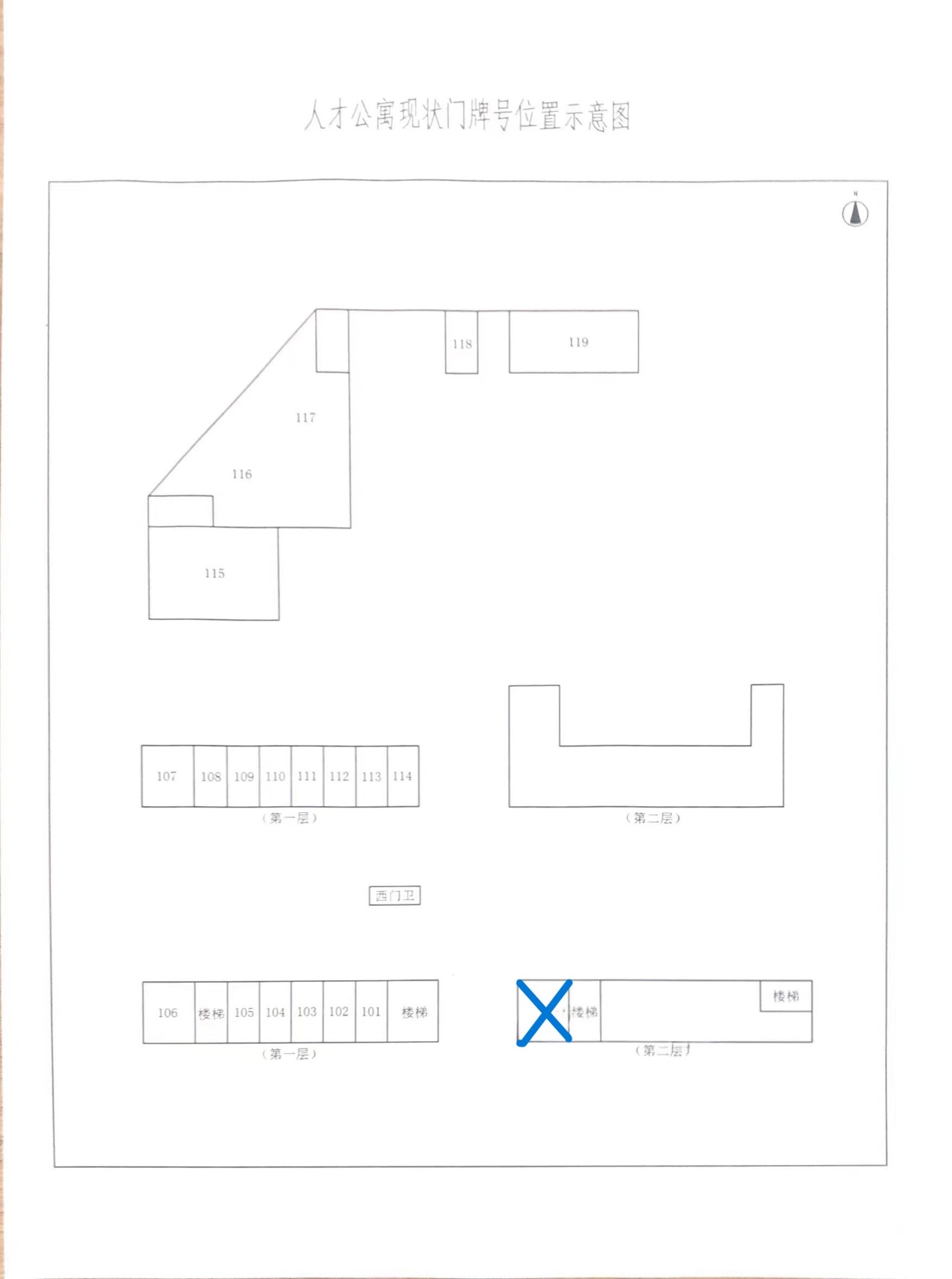 出租明细表出租明细表出租明细表出租明细表出租明细表出租明细表标的序号房屋坐落地址门牌号拟出租建筑面积（㎡）租金评估价（万元/年）租赁期限（年）1泰州市药城大道855号人才公寓10#楼10194.54.4832泰州市药城大道855号人才公寓10#楼10257.632.7333泰州市药城大道855号人才公寓10#楼10357.632.7334泰州市药城大道855号人才公寓10#楼10457.632.7335泰州市药城大道855号人才公寓10#楼10557.632.7336泰州市药城大道855号人才公寓10#楼106136.996.537泰州市药城大道855号人才公寓10#楼二层335.7112.8738泰州市药城大道855号人才公寓13#楼116-117881.7638.6239泰州市药城大道855号人才公寓14#楼118532.513